Board of Trustees of the University of OregonSeconded Motion: Budget Adjustments – Tykeson Hall Capital ProjectWhereas, the Board of Trustees (“Board”) authorized a capital construction project to build a college and careers building, now officially named Tykeson Hall, for a project cost of $34.55 million on September 11, 2015; Whereas, estimates for this project are now $45.55 million, which exceeds the allowable threshold ($5 million) per the Board’s delegation of authority at that time, and the University must receive Board approval to expend additional resources at this level; Whereas, project managers and senior administrators—including the President, Provost, CFO, and AVP for Campus Planning and Facilities Management—believe this increased cost estimate is necessary and is not excessive; Whereas, increased costs for Tykeson Hall, detailed in materials provided to the Board accompanying this resolution, are primarily related to the addition of an entire floor to the original project design, allowing for greater synergies in office placement and improved building efficiencies; and,Whereas, the Finance and Facilities Committee has referred this matter to the Board as a seconded motion, recommending passage.NOW THEREFORE, the Board of Trustees of the University of Oregon hereby authorizes a new budget of $45.55 million for the construction of Tykeson Hall (also referred to as the College and Careers Building), originally approved on September 11, 2015; hereby ratifies all prior actions and decisions related to the updated project scope and budget; and, hereby authorizes the President or his designee(s) to take all actions necessary and proper to execute this decision. VOTE:  Voice Vote Recorded – Ayes carried (no dissention)DATE:  December 8, 2017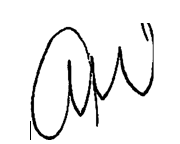 Recorded by the University Secretary: 			